Teilnahmeliste für die regionale KEB										ELTERN-KIND-GRUPPE in: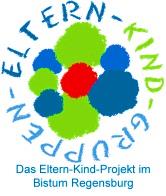 Die unten aufgeführten Daten werden von der regionalen KEB erfasst. Sie dienen dem Nachweis der Teilnahme an der EKG und der statistischen Erfassung der Teilnehmenden (Zahl der Erwachsenen und Kinder, männlich/weiblich). Nur für die Gruppen in Regensburg Stadt: zusätzlich bitte das Geburtsjahr der Kinder angeben (für Zuschüsse der Stadt).09/2018Zeitraum von:bisOrt:Leiterin:Pfarrei:Nr.Mütter / VäterName, VornameKind(er) - Zahl männl.     weibl.Kind(er) - Zahl männl.     weibl.Nur fürRegensburg Stadt:Geburtsjahr KinderWohnortUnterschrift